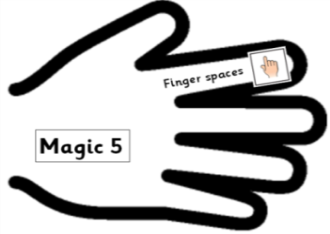 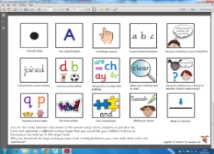 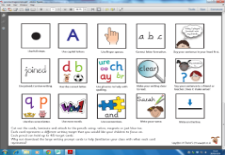 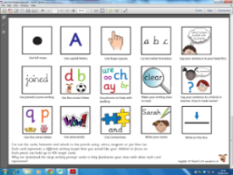 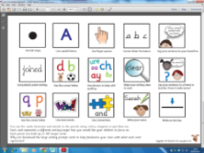 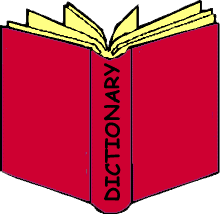 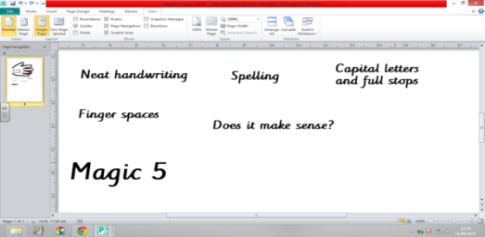 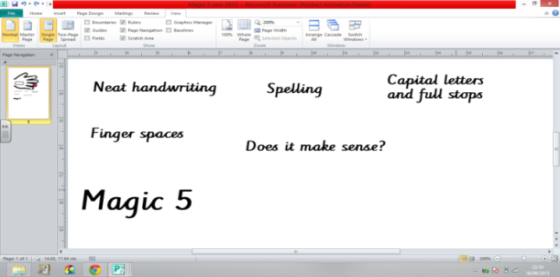 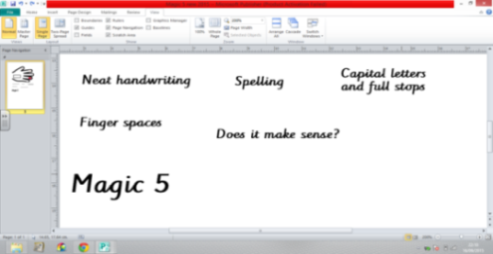 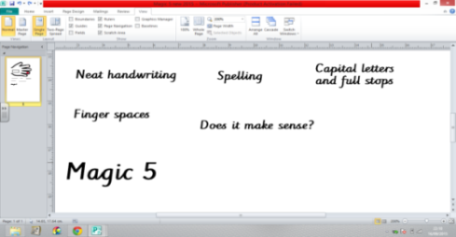 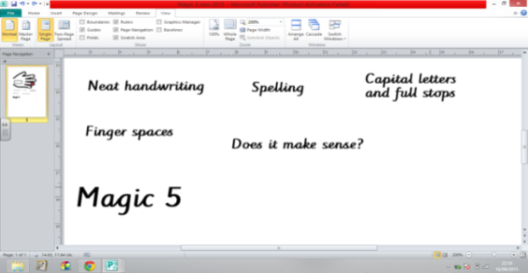 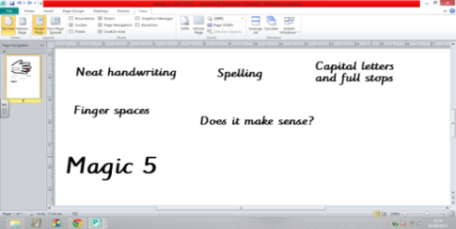 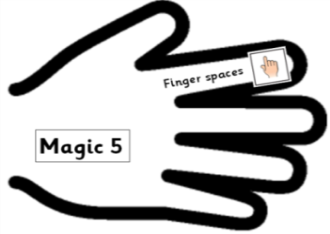 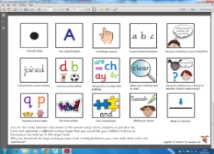 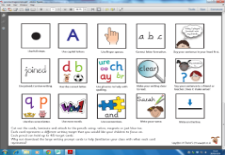 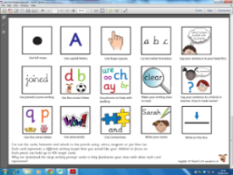 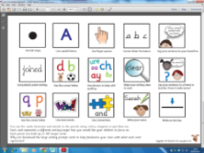 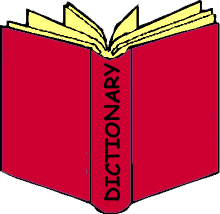 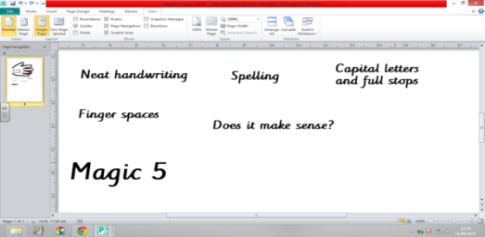 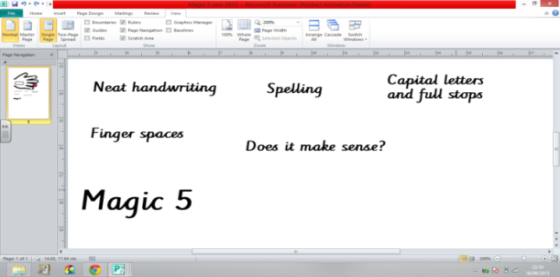 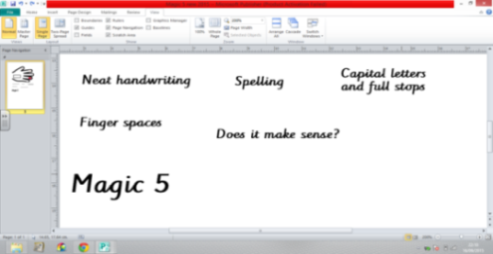 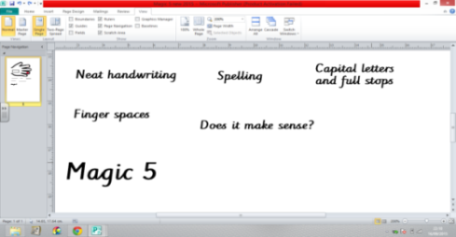 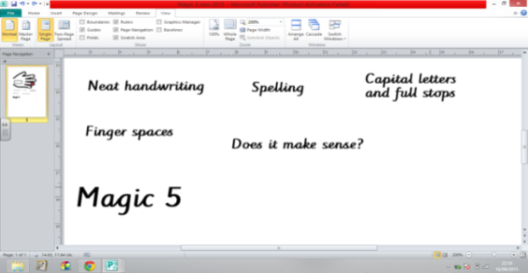 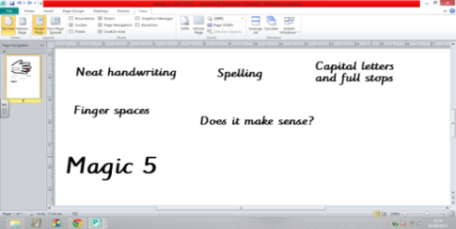 Date: Monday 28th January 2021 SAL.O. To sequence how a bee makes honey